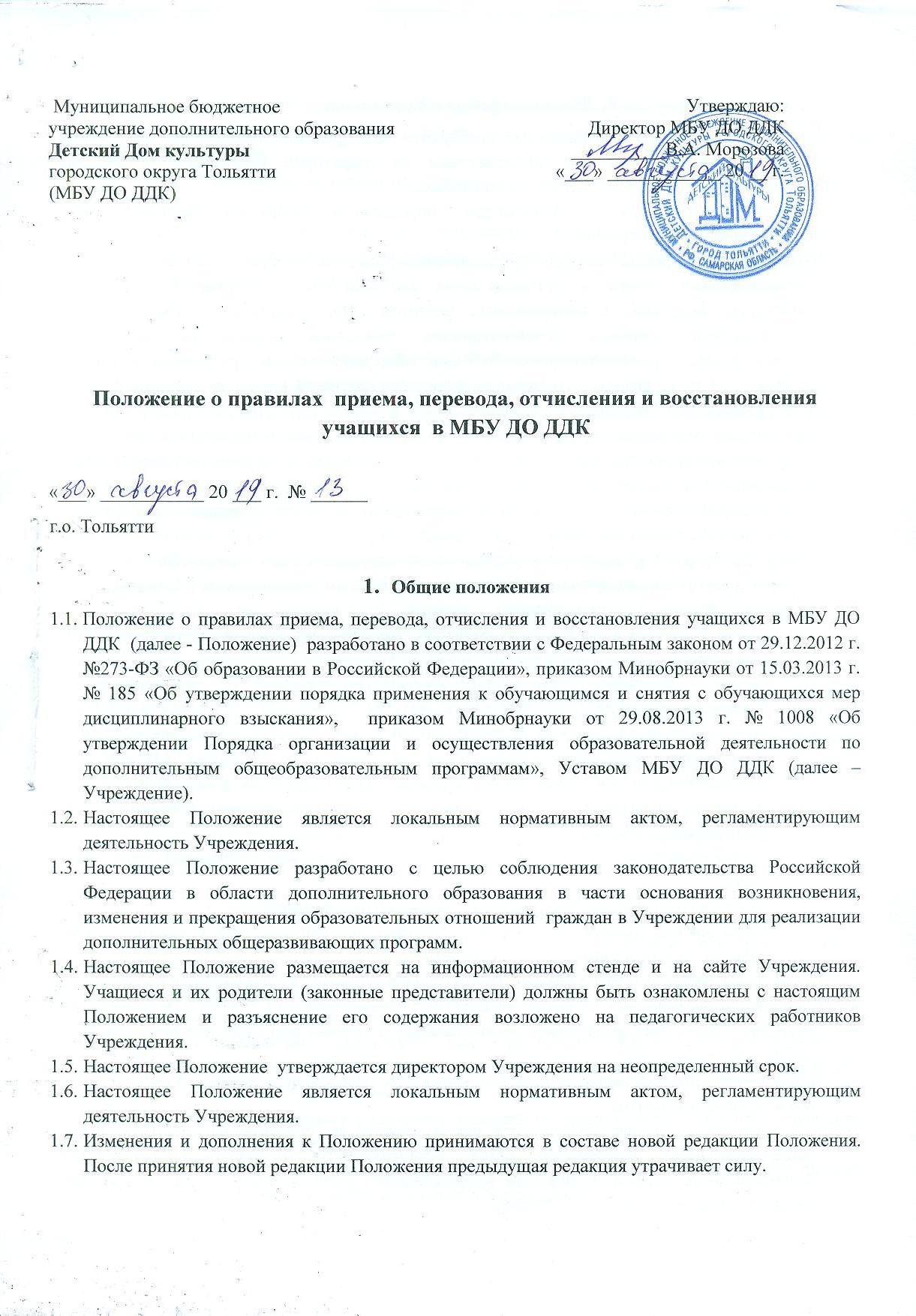 Правила приема в Учреждение Правом поступления в Учреждение пользуются все граждане Российской Федерации. Граждане других государств, проживающие на территории Российской Федерации, принимаются в Учреждение на общих основаниях.Возраст поступающих в Учреждение определяется избранной дополнительной общеразвивающей программой.Прием детей и взрослых на дополнительные общеразвивающие программы не требует их индивидуального отбора и осуществляется Учреждением самостоятельно с учетом имеющихся кадровых и материальных ресурсов. Для учащихся с ограниченными возможностями здоровья, детей-инвалидов, инвалидов Учреждение организует образовательный процесс по дополнительным общеразвивающим программам с учетом особенностей психофизического развития указанных категорий учащихся в соответствии с законодательством Российской Федерации.При приеме учащегося в Учреждение администрация обязана ознакомить его и его родителей (законных представителей) с Уставом Учреждения, лицензией на право ведения образовательной деятельности, дополнительными общеразвивающими программами, реализуемыми Учреждением, и другими документами, регламентирующими организацию учебно-воспитательного процесса.Прием учащихся в Учреждение осуществляется приказом директора на основании заявления родителей (законных представителей) несовершеннолетних учащихся или самих учащихся по достижении ими 14 летнего возраста. При приеме учащихся в Учреждение родители (законные представители) предоставляют следующие документы:заявление о приеме установленного образца (Приложение №1). При оформлении заявления родители (законные представители) предъявляют оригинал документа, удостоверяющего личность. В заявлении фиксируется факт ознакомления с Уставом Учреждения, лицензией, образовательными программами, другими документами, регламентирующими организацию образовательного процесса, и заверяется личной подписью родителей (законных представителей). К заявлению прикладываются следующие документы:копия свидетельства о рождении или паспорта ребенка ( при достижении  возраста 14 лет);согласие на обработку персональных данных (Приложение № 2); медицинская справка от врача об отсутствии противопоказаний к занятиям  (при приеме на хореографическое отделение);фотография учащегося (размер 3*4 см) для оформления личной карточки учащегося. 2.7.   Комплектование учащихся на новый учебный год осуществляется с 1 июня  до 10 сентября ежегодно. Прием заявлений может осуществляться в течение всего календарного года при наличии вакантных мест.2.8.   Прием на обучение оформляется приказом директора Учреждения в течение 7 рабочих дней после приема документов.2.9.      Учреждение вправе осуществлять прием граждан на обучение по дополнительным общеразвивающим программам сверх установленного учредителем Учреждения муниципального задания на оказание муниципальных услуг за плату на одинаковых при оказании одних и тех же услуг условиях.2.10.     В случае приема на обучение за счет средств физических и (или) юридических лиц изданию приказа о приеме на обучение предшествует заключение договора об обучении. (Приложение № 3).2.11.    Учащимся, родителям (законным представителям) учащихся может быть отказано в приеме в Учреждении:при отсутствии вакантных мест в творческих объединениях Учреждения;при недостижении ребенком возраста, соответствующего требованиям программы;по медицинским показаниям.Виды и порядок перевода учащихсяУчащиеся, освоившие в полном (достаточном) объеме дополнительную общеразвивающую программу текущего года обучения, переводятся на следующий год обучения на основании решения педагогического совета Учреждения. При таком виде перевода учащихся заявления родителей (законных представителей) несовершеннолетних учащихся не требуется.Учащимся, не освоившим в полном (достаточном) объеме  дополнительную общеразвивающую программу текущего года обучения по объективным причинам (множественные пропуски занятий по болезни, выезд за пределы города на длительное время и другие причины, не зависящие от Учреждения) предоставляется возможность продолжить обучение повторно на этом же году обучения, о чем Учреждение в лице руководителя творческого объединения уведомляет родителей (законных представителей) несовершеннолетних.Учащиеся имеют право на перевод из одного объединения в другое для обучения по другой дополнительной общеразвивающей программе. Данный вид перевода учащихся осуществляется при наличии вакантных мест в Учреждении, медицинской справки от врача об отсутствии противопоказаний к занятиям  (при переводе на хореографическое отделение) на основании заявления родителей (законных представителей) учащихся. (Приложение № 4).Учащиеся, показавшие высокий уровень обученности, могут быть переведены с обучения по дополнительной общеразвивающей программе на обучение по индивидуальному учебному плану в рамках общей программы.Порядок отчисления и исключения учащихсяОбразовательные отношения прекращаются в связи с отчислением учащегося из Учреждения: 4.1.1.   в связи с завершением обучения;4.1.2.   досрочно по следующим основаниям:по инициативе учащегося или родителей (законных представителей) несовершеннолетнего учащегося с указанием причины выбытия ( Приложение № 5) ;по инициативе Учреждения:в случае применения к учащемуся, достигшему возраста пятнадцати лет, отчисления как меры дисциплинарного взыскания;в случае установления нарушения порядка приема в Учреждение, повлекшего по вине учащегося его незаконное зачисление в Учреждение;в случае невыполнения учащимся по дополнительной общеразвивающей программе обязанностей по добросовестному освоению такой образовательной программы и выполнению учебного плана;по обстоятельствам, не зависящим от воли учащегося или родителей (законных представителей) несовершеннолетнего учащегося и Учреждения, в том числе в случае ликвидации Учреждения.4.3.   Исключение учащегося относится к компетенции Учреждения и допускается в качестве крайней меры педагогического воздействия к учащимся, порядок исключения учащегося прописан в Правилах внутреннего распорядка учащихся.4.4.      Отчисление учащихся оформляется  приказом директора. 4.5.  Права и обязанности учащегося, предусмотренные законодательством об образовании и локальными нормативными актами Учреждения, прекращаются с даты его отчисления из Учреждения.Порядок восстановления учащихся5.1.    Учащиеся, выбывшие (отчисленные) из Учреждения по своей инициативе и /или по инициативе родителей (законных представителей) несовершеннолетних учащихся или по инициативе Учреждения до завершения освоения дополнительной общеразвивающей программы, имеют право на восстановление для обучения в Учреждении в текущем или в последующих учебных годах с сохранением прежних условий обучения при наличии вакантных мест.                                                                                                                                                 Приложение №1                                                                                                                      к Положению о правилах приема,                          перевода, отчисления и восстановления                                                                                                                                               учащихся в МБУ ДО ДДКДиректору МБУ ДО ДДКВ.А. МорозовойФ.И.О. родителя (полностью) ___________________________________  ___________________________________________________проживающего (ей) по адресу:  _____________________________________________________________________________________конт.тел._____________________ЗАЯВЛЕНИЕПрошу принять моего (ю) сына (дочь)  в  МБУ ДО ДДК на ____________________  _____________________                                                                                                                  год обучения                       отделение                                  по дополнительной общеразвивающей программе    _____________________________________________________________________________________                                  наименование программыс «____» _________________________ 20____г.»Фамилия поступающего __________________________________    Имя ________________________Отчество __________________________________     Дата рождения ____________Основное учебное заведение (школа/д/с) № _______  класс/группа _______Адрес проживания: почтовый индекс: ________________   квартал _______ ул._________________________________________________________________ д._____ кв._____   дом. тел.: _____________Адрес прописки: квартал  _____ ул._____________________ д._____ кв.____Свидетельство о рождении/паспорт  серия ___________ № _______________Дата выдачи______________  кем _____________________________________Хроническое заболевание:___________________________________________Сведения о родителях:Мать  Фамилия_____________________________________Имя_______________________ Отчество _____________________________________________Место работы ______________________________________________________Должность      _______________________________________________________Телефон ___________________________________________________________Отец Фамилия___________________________________________________________ Имя________________________  Отчество ___________________________________________________________Место работы _______________________________________________________Должность      _______________________________________________________Телефон __________________________________	С Уставом учреждения, лицензией на право ведения  образовательной деятельности и  с другими локальными нормативными актами, регламентирующими учебно-воспитательный процесс,  ознакомлен (а)  __________________      		         			                                                                                                        (Подпись)К заявлению прилагаю следующие документы:- копия свидетельства о рождении ребёнка;- согласие на обработку персональных данных;- медицинское заключение о состоянии здоровья ребёнка (для занятий по хореографии);- фотография учащегося (размер 3х4 см) для оформления личной карточки учащегося.                                                                                                                                                                                                                                                                                                          Приложение № 2                                                                                                                      к Положению о правилах приема,                          перевода, отчисления и восстановления                                                                                                                                               учащихся в МБУ ДО ДДК                                                                                                                                                Приложение № 3                                                                                                                      к Положению о правилах приема,                          перевода, отчисления и восстановления                                                                                          учащихся в МБУ ДО ДДК            Договор №  ___ об образовании на обучение по дополнительным образовательным программамг. о. Тольятти                                                                                                                            «_____»_____________20___ г.Муниципальное бюджетное учреждение дополнительного образования Детский Дом культуры городского округа Тольятти, осуществляющее образовательную деятельность  на основании лицензии серия 63ЛО1 №0001525, регистрационный   номер №5937 от 9 сентября 2015г., выданной Министерством образования и науки Самарской области, именуемое в дальнейшем Исполнитель,  в лице директора Морозовой Валентины Александровны, действующего на основании Устава, утвержденного распоряжением  заместителя главы г. о. Тольятти от 16.05.2019г. №3389-р/3, с одной стороны, и ___________________________________________________________________________________________________________, далее – Заказчик, (Ф.И.О.  законного представителя несовершеннолетнего лица, зачисляемого на обучение)действующего в интересах несовершеннолетнего ___________________________________________________________________________________________,                                                                         (Ф.И.О. лица, зачисляемого на обучение)далее – Учащийся, с другой стороны, заключили в соответствии с действующим законодательством РФ настоящий договор о нижеследующем:                                           1. ПРЕДМЕТ ДОГОВОРА1.1. Исполнитель обязуется предоставить образовательную услугу, а Заказчик обязуется оплатить образовательную услугу по предоставлению:  1.2.Срок освоения образовательной программы на момент подписания Договора составляет __________ месяцев.  Срок обучения по индивидуальному учебному плану составляет___________________________________(указывается количество месяцев, лет).1.3.После освоения Учащимся образовательной программы и успешного прохождения итоговой аттестации выдается свидетельство об обучении.1.4.  Учащимся, не прошедшим итоговой аттестации, а также Учащимся, освоившим часть образовательной программы и (или) отчисленным из Учреждения, выдается справка об обучении или периоде обучения.2. ОБЯЗАННОСТИ ИСПОЛНИТЕЛЯ, ЗАКАЗЧИКА, УЧАЩЕГОСЯ2.1. Исполнитель обязан:2.1.1.Зачислить Учащегося, выполнившего установленные законодательством Российской Федерации, учредительными документами, локальными нормативными актами Исполнителя условия приема в качестве учащегося художественного отделения. 2.1.2. Довести до Заказчика информацию, содержащую сведения о предоставлении платных образовательных услуг в порядке и объеме, которые предусмотрены Законом российской Федерации «О защите прав потребителей» и Федеральным Законом «Об образовании в Российской Федерации».2.1.3.Организовать и обеспечить надлежащее предоставление образовательных услуг, предусмотренных разделом 1 настоящего Договора. Дополнительные образовательные услуги оказываются в соответствии с учебным планом, годовым календарным учебным графиком и расписанием занятий, разрабатываемыми Исполнителем.2.1.4.Обеспечить Учащемуся предусмотренные выбранной образовательной программой условия ее освоения.2.1.5.Сохранить место за Учащимся в случае пропуска занятий по уважительным причинам (с учетом оплаты услуг, предусмотренных разделом 1 настоящего Договора).2.1.6.Принимать от Учащегося и  (или) Заказчика плату за образовательные услуги.2.1.7.Обеспечить Учащемуся уважение человеческого достоинства, защиту от всех форм физического и психического насилия, оскорбления личности, охрану жизни и здоровья.2.2.Заказчик обязан:2.2.1.Своевременно вносить плату за предоставляемые Учащемуся образовательные услуги, указанные в разделе 1 настоящего Договора, в размере и порядке, определенных настоящим Договором, а также предоставлять платежные документы, подтверждающие такую оплату.2.2.2.При поступлении Учащегося в Учреждение и в процессе его обучения своевременно предоставлять все необходимые документы, предусмотренные уставом Учреждения.2.2.3. Обеспечивать посещение Учащимся  занятий согласно учебному расписанию. 2.2.4. Извещать Исполнителя об уважительных причинах отсутствия Учащегося на занятиях.2.2.5. Обеспечивать Учащегося за свой счет предметами, необходимыми для надлежащего исполнения Исполнителем обязательств по оказанию дополнительных образовательных услуг. 2.2.6. Обеспечивать сохранность и возврат вверенных Заказчику сценических костюмов и обуви.2.2.7. Возмещать ущерб, причиненный Учащимся имуществу Исполнителя в соответствии с законодательством Российской Федерации.2.2.8. Проявлять уважение к педагогам, администрации и обслуживающему персоналу Исполнителя.2.3.Учащийся обязан:2.3.1.Соблюдать требования, установленные в статье 43 ФЗ от 29.12.2012г №273-ФЗ «Об образовании в Российской Федерации», иных локальных нормативных актов Исполнителя, в том числе:-посещать занятия, указанные в учебном расписании и извещать Исполнителя о причинах отсутствия на занятиях;- соблюдать учебную дисциплину и общепринятые нормы поведения, в частности, проявлять уважение к педагогам, администрации и обслуживающему персоналу Исполнителя и другим обучающимся, не посягать на их честь и достоинство.-бережно относиться к имуществу Исполнителя.3. ПРАВА ИСПОЛНИТЕЛЯ, ЗАКАЗЧИКА, УЧАЩЕГОСЯ3.1. Исполнитель вправе:3.1.1. Самостоятельно осуществлять образовательный процесс, устанавливать системы оценок, формы, порядок и периодичность проведения промежуточной аттестации Учащегося. 3.1.2. Применять к Учащемуся меры поощрения и меры дисциплинарного взыскания в соответствии с законодательством РФ, учредительными документами Исполнителя, настоящим Договором и локальными нормативными актами Исполнителя.3.2. Заказчик вправе:3.2.1. Получать информацию от Исполнителя по вопросам организации и обеспечения надлежащего предоставления услуг, предусмотренных разделом 1 настоящего Договора.3.3. Учащийся вправе:3.3.1. Получать информацию от Исполнителя по вопросам организации и обеспечения надлежащего предоставления услуг, предусмотренных разделом 1 настоящего Договора.3.3.2. Обращаться к Исполнителю по вопросам, касающимся образовательного процесса.3.3.3. Пользоваться в порядке, установленном локальными нормативными актами, имуществом Исполнителя, необходимым для освоения образовательной программы.3.3.4. Принимать в порядке, установленном локальными нормативными актами, участие в социально-культурных, оздоровительных и иных мероприятиях, организованных Исполнителем.3.3.5. Получать полную и достоверную информацию об оценке своих знаний, умений,  навыков и компетенций, а также о критериях этой оценки.3.3.6. Учащемуся предоставляются академические права в соответствии с частью 1 статьи 34 ФЗ от 29.12.2012 г №273-ФЗ «Об образовании в Российской Федерации».4. СТОИМОСТЬ УСЛУГ, СРОКИ И ПОРЯДОК ОПЛАТЫ4.1. Полная стоимость платных образовательных услуг за весь период обучения учащегося составляет  ______________________________________________           (                                                                                                                               ) рублей 00 копеек. Увеличение стоимости образовательных услуг после заключения договора не допускается, за исключением увеличения стоимости указанных услуг с учетом уровня инфляции, предусмотренного основными характеристиками федерального бюджета на очередной финансовый год и плановый период.4.2. Заказчик ежемесячно в рублях оплачивает услуги, указанные в разделе 1 настоящего договора  в сумме 400 (Четыреста) рублей 00 копеек. 4.3. Оплата производится не позднее 10 числа текущего месяца в кассу учреждения. Оплата услуг удостоверяется Исполнителем квитанцией или кассовым чеком.5. ОСНОВАНИЯ ИЗМЕНЕНИЯ И РАСТОРЖЕНИЯ ДОГОВОРА5.1. Условия, на которых заключен настоящий договор, могут быть изменены по соглашению сторон или  в соответствии с действующим законодательством Российской Федерации.5.2. Настоящий Договор может быть расторгнут по Соглашению Сторон.5.3. Настоящий Договор может быть расторгнут по инициативе Исполнителя в одностороннем порядке в случаях:5.3.1. установления нарушения порядка приема в Учреждение, повлекшего по вине Учащегося его незаконное зачисление в Учреждение;5.3.2. просрочки оплаты стоимости платных образовательных услуг;5.3.3. невозможности надлежащего исполнения обязательства по оказанию платных образовательных услуг вследствие действий (бездействия) Учащегося (не посещает  занятия по неизвестным причинам более 1 месяца);5.3.4. в иных случаях, предусмотренных законодательством Российской Федерации.5.4. Настоящий Договор расторгается досрочно:- по инициативе Учащегося или родителей (законных представителей) несовершеннолетнего Учащегося, в том числе в случае перевода Учащегося для продолжения освоения образовательной программы в другую организацию.- по инициативе Исполнителя:-  в случае применения к Учащемуся, достигшему возраста пятнадцати лет, отчисления как меры дисциплинарного взыскания;- в случае невыполнения Учащимся по образовательной программе (части образовательной программы) обязанностей по добросовестному освоению такой образовательной программы (части образовательной программы) и выполнению учебного плана; - в случае установления нарушения порядка приема в Учреждение, повлекшего по вине Учащегося его незаконное зачисление в Учреждение;- по обстоятельствам, не зависящим от воли Учащегося или родителей (законных представителей) несовершеннолетнего Учащегося и Исполнителя, в том числе в случае ликвидации Исполнителя.5.5. Исполнитель вправе отказаться от исполнения обязательств по настоящему Договору при условии полного возмещения Заказчику убытков.5.6. Заказчик/ Учащийся вправе отказаться от исполнения настоящего Договора при условии оплаты Исполнителю фактически понесенных им расходов, связанных с исполнением обязательств по настоящему Договору.6. ОТВЕТСТВЕННОСТЬ СТОРОН6.1. В случае неисполнения или ненадлежащего исполнения сторонами обязательств по настоящему договору Стороны несут ответственность, предусмотренную законодательством РФ и настоящим Договором.6.2. При обнаружении недостатка образовательной услуги, в том числе оказания ее не в полном объеме, предусмотренном образовательными программами (частью образовательной программы), Заказчик вправе по своему выбору потребовать:6.2.1. безвозмездного оказания образовательной услуги;6.2.2. соразмерного уменьшения стоимости оказанной образовательной услуги;6.2.3. возмещения понесенных им расходов по устранению недостатков оказанной образовательной услуги своими силами или третьими лицами.6.3. Заказчик вправе отказаться от исполнения Договора и потребовать полного возмещения убытков, если в двухнедельный срок недостатки образовательной услуги не устранены Исполнителем. Заказчик также вправе отказаться от исполнения Договора, если им обнаружен существенный недостаток оказанной образовательной услуги или иные существенные отступления от условий Договора.6.4. Если Исполнитель нарушил сроки оказания образовательной услуги (сроки начала и (или) окончания образовательной услуги и (или) промежуточные сроки оказания образовательной услуги) либо если во время оказания образовательной услуги стало очевидным, что она не будет осуществлена в срок, Заказчик вправе по своему выбору:6.4.1. назначить Исполнителю новый срок, в течение которого Исполнитель должен приступить к оказанию образовательной услуги и (или) закончить оказание образовательной услуги;6.4.2. поручить оказать образовательную услугу третьим лицам за разумную цену и потребовать от Исполнителя возмещения понесенных расходов;6.4.3. потребовать уменьшения стоимости образовательной услуги;6.4.4. расторгнуть Договор.6.5. Заказчик вправе потребовать полного возмещения убытков, причиненных ему в связи с нарушением сроков начала и (или) окончания образовательной услуги, а также в связи с недостатками образовательной услуги.  7. СРОК ДЕЙСТВИЯ ДОГОВОРА И ДРУГИЕ УСЛОВИЯ7.1. Настоящий договор вступает в силу со дня его заключения Сторонами,  и действует до 31.05.2020 года, а в части расчетов до  полного исполнения Сторонами обязательств.8. ЗАКЛЮЧИТЕЛЬНЫЕ ПОЛОЖЕНИЯ8.1.  Сведения, указанные в настоящем Договоре, соответствуют информации, размещенной на официальном сайте Исполнителя в сети «Интернет» на дату заключения настоящего Договора.8.2. Под периодом предоставления образовательной услуги (периодом обучения) понимается промежуток времени с даты издания приказа о зачислении Учащегося в Учреждение до даты издания приказа об окончании обучения или отчисления Учащегося из Учреждения.8.3. Настоящий Договор составлен в двух экземплярах, по одному для каждой из Сторон. Все экземпляры имеют одинаковую юридическую силу. Изменения и дополнения настоящего Договора могут производиться только в письменной форме и подписываться уполномоченными представителями Сторон.8.4. Изменения Договора оформляются дополнительными соглашениями к Договору.9.  АДРЕСА И  РЕКВИЗИТЫ СТОРОН Приложение № 4                                                                                                                      к Положению о правилах приема,                          перевода, отчисления и восстановления                                                                                          учащихся в МБУ ДО ДДКДиректору МБУ ДО ДДКВ.А. МорозовойФ.И.О. родителя (полностью) ___________________________________________________________________________________________________________________проживающего (ей) по адресу:  ____________________________________________________________________________________________________________________ конт. тел._____________ЗАЯВЛЕНИЕПрошу перевести моего (ю) сына (дочь)__________________________________________________________________________________________________ (Ф.И.О. полностью)с _______________      года обучения      по дополнительной общеразвивающей программе ____________________   (указать год обучения)__________________________________________________________________________________________________                                                                            наименование программына _______год обучения по дополнительной общеразвивающей программе __________________________________________________________________________________________________наименование программыс «____» _________________________ 20____г.»                                                                                                                                                Приложение № 5                                                                                                                       к Положению о правилах приема,                          перевода, отчисления и восстановления                                                                                          учащихся в МБУ ДО ДДКДиректору МБУ ДО ДДКВ.А. МорозовойФ.И.О. родителя (полностью) __________________________________________________________Проживающего (ей) по адресу:  ____________________________________________________________________________________________________________________конт.тел._____________ЗАЯВЛЕНИЕПрошу отчислить моего ребенка ____________________________________________________________________                                                                                          (Ф.И.О. учащегося)с ___________________________________________________________________________  отделения                               ( указать отделение: хореографическое/музыкальное/театральное/,художественное.)дополнительной общеразвивающей программы __________________________________________________________________________________________________                                                                           ( наименование программы)В связи с  _________________________________________________________________________________________ (указать причину)«____» _________________________ 20____г.»        _______________/______________________________/                                    Дата                                                                        ( подпись)                    ( ФИО родителя)   СОГЛАСИЕ НА ОБРАБОТКУ ПЕРСОНАЛЬНЫХ ДАННЫХ		(МБУ ДО ДДК 445026, Самарская обл., г. Тольятти, ул. Свердлова, 51)Я,______________________________________________________________________________________________________,		(Ф.И.О. родителя (законного представителя)паспорт: серия________№___________, выдан /кем/:______________________________________________________________________________________________________________ когда _____________________адрес регистрации (по паспорту)__________________________________________________________________________,являясь родителем (законным представителем) Ф.И.О. ребёнка________________________________________________________________свидетельство о рождении:серия______№__________выдан/кем/______________________________________________________________________________________________________ когда ___________________, в соответствии с ФЗ от 27.07.2006г №152-ФЗ «О персональных данных» даю согласие на публикацию фамилии, имени и отчества обучающегося и родителей (законных представителей), фото и видеоматериалов в связи с названиями и мероприятиями МБУ ДО ДДК и его структурных подразделений в рамках уставной деятельности, в т. ч. на сайтах учреждений системы образования в целях распространения положительного опыта достижений ребенка. Я проинформирован(а) и согласен(а)  с тем, что информация о МБУ ДО ДДК, организации и содержании учебного процесса является общедоступной и может публиковаться в открытых источниках. Я оставляю за собой право отозвать свое согласие посредством составления  соответствующего письменного документа, который может быть направлен мной в адрес МБУ ДО ДДК по почте заказным письмом с уведомлением о вручении, либо вручен лично под расписку представителю МБУ ДО ДДК. С Положением о защите персональных данных в данном учреждении ознакомлен(а). Согласие действительно с даты заполнения настоящего заявления и до окончания обучения в МБУ ДО ДДК.Наименование программыВид программыНаправленностьФорма обученияКоличество часовКоличество часовНаименование программыВид программыНаправленностьФорма обученияв неделюв годДополнительная общеразвивающая программа для детей и взрослыххудожественнаяочная,  групповаяИсполнитель:                                                                                                                                                                  Муниципальное бюджетное учреждение дополнительного образования Детский Дом культуры городского округа ТольяттиАдрес: 445026, РФ, Самарская обл., г. Тольятти, ул. Свердлова, 51, ИНН 6321064173 КПП 632101001 ОГРН 1036300992090, ОКПО 43884954, ОКВЭД 85.41.2.Департамент финансов администрации г.о. Тольятти (МБУ ДО ДДК л/с  249120160), Р/с 40701810936783000004в РКЦ Тольятти г. Тольятти, БИК 043678000.Тел: (8482) 37-03-42, 37-48-95.Директор МБУ ДО ДДК _________   В.А. МорозоваЗаказчик:Ф.И.О.________________________________________________Адрес:________________________________________________Телефон:______________________________________________Паспортные данные: серия ________ номер ______,  кем и когда выдан ____________________________________________________________________________________________________________                                            __________________  (подпись)Учащийся: _____________________________________________________Адрес:______________________________________________________________________________________________________ (по прописке и фактический, телефон)Паспортные данные (свидетельство о рождении): серия______ №_______, кем и когда выдан ________________________________________________ __________________________________________________________________________  (подпись)Экземпляр договора получил (а)  «___» ______ 20___г.  __________________________________ (подпись)                          (Ф.И.О.)___________________________________________________________По приказу № ________ ____________________________от____________________                           (дата)                (дата, подпись)По приказу № ________ от____________________                           (дата)     